Velká číslauč. str. 67/15 – pro jednotlivá zadání jsou řešením vstupní čísla, která najdeme vlevo nahoře a od něj pak postupujeme podle šipek1                  b) 2                   c) 3                    d) 4e) 14                  f) - 1                  g) - 4                  h) - 5uč. str. 67/16 – násobíme trojmístné číslo dvoumístným všechny výsledky jsou 17 325uč. str. 68/18 - do sešitu (přečti si oranžový rámeček nad cvičením a zelený rámeček vpravo)2 km = 2 000 m               3 km = 3 000 m                 10 km = 10 000 m               20 km = 20 000 m76 km = 76 000 m      100 km = 100 000 m         153 km = 153 000 m          999 km = 999 000 m 1 000 km = 1 000 000 m2 kg = 2 000 g               3 kg = 3 000 g                 10 kg = 10 000 g               20 kg = 20 000 g76 kg = 76 000 g      100 kg = 100 000 g         153 kg = 153 000 g          999 kg = 999 000 g 1 000 kg = 1 000 000 guč. str. 68/19 – je dobrovolnéKilo značí 1 000, proto 1 kiloden je 1 000 dnů, abych zjistila kolik let musím 1 000 vydělit 365 a to se rovná 2 a zbytek 270, proto 1 kiloden jsou 2 roky a 270 dnů. Když bych uvažovala, že jeden z těchto roků může být přechodný, potom by 1 kiloden byly 2 roky a 269 dní.4 kilodny -  vynásobím 2 roky a 270 dnů čtyřmi. To se rovná 8 roků a 1080 dnů. 1080 dnů jsou 2 roky a 350 dnů, to znamená, že 4 kilodny je 10 let a 350 dnů. Když bych uvažovala, že v době 10 let mohou být dva nebo tři přestupné roky, potom by výsledek mohl být také      10 let 348 dnů nebo 10 let 347 dnů.    uč. str. 68/21pouze v a) lze najít dva šípy, kterými se trefíte do středu terče  a) 172 + (-142) = 30         v ostatních případech buď bod chybí nebo přebývá 
- děti umí vyřešit ústně
- zatím nezapisovaly záporné číslo pomocí závorky, proto jim můžete říct, ale nemusí zatím používat165 + (-131) = 34 – chyba 1 bod172 + (_131) = 41 – chyba 1 bod172 + (_131) = 41 nebo 180 + (-131) = 49 – v obou případech chyba 2180 + (-131) = 49 – chyba 1 bod165 + (111) = 54 – chyba 1 bod     PS str. 15 – celá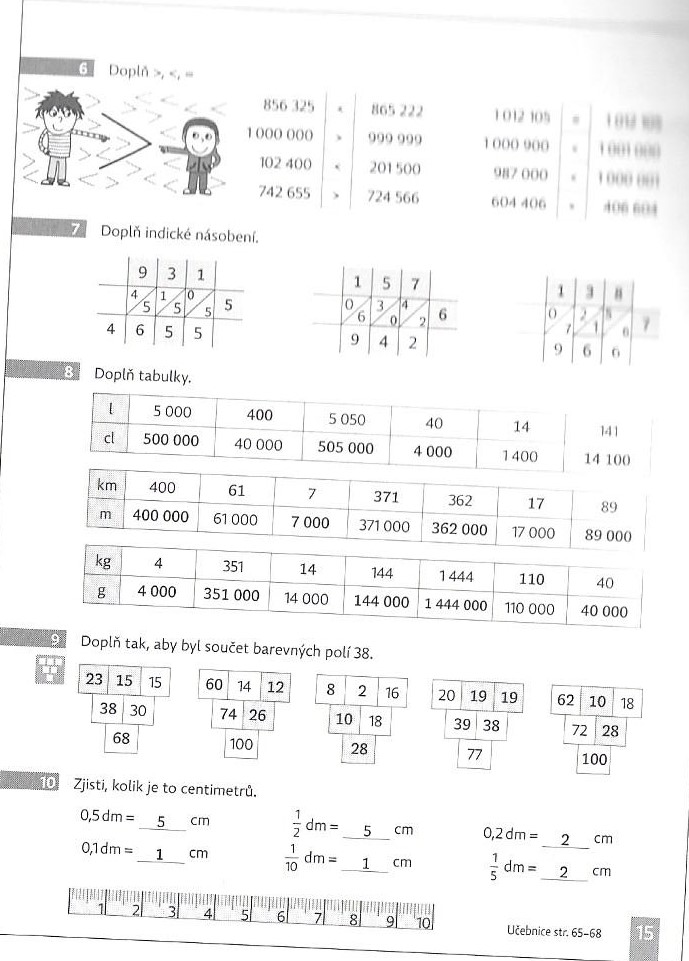 